履　歴　書　　　　　　　　　　　　　　　　　　　　　　　年　　　月　　　日現在　　　　　　　　　　　　　　　　　※黒インクのペンまたはボールペンで楷書・算用数字で記入すること。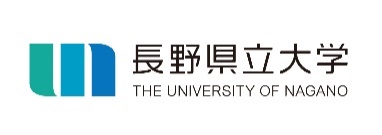 ふりがな性　別氏　　名生年月日年　　　　月　　　　日 生　（満　　　　歳）年　　　　月　　　　日 生　（満　　　　歳）ふりがな現 住 所〒自宅電話（　　　）　　　－　　　　　　携帯電話（　　　）　　　－〒自宅電話（　　　）　　　－　　　　　　携帯電話（　　　）　　　－〒自宅電話（　　　）　　　－　　　　　　携帯電話（　　　）　　　－緊急連絡先電話（　　　）　　　－電話（　　　）　　　－電話（　　　）　　　－E-mail年年月月学　　歴　・　職　　歴学　　歴　・　職　　歴学　　歴　・　職　　歴学　　歴　・　職　　歴資　格　・　免　許　・　賞　な　ど資　格　・　免　許　・　賞　な　ど資　格　・　免　許　・　賞　な　ど資　格　・　免　許　・　賞　な　ど資　格　・　免　許　・　賞　な　ど資　格　・　免　許　・　賞　な　ど資　格　・　免　許　・　賞　な　ど資　格　・　免　許　・　賞　な　ど年月月内　　容内　　容年月内　　容　ゼミの研究課題または得意科目等　ゼミの研究課題または得意科目等　ゼミの研究課題または得意科目等　ゼミの研究課題または得意科目等　ゼミの研究課題または得意科目等　ゼミの研究課題または得意科目等　ゼミの研究課題または得意科目等　ゼミの研究課題または得意科目等　自己PR（セールスポイント）　自己PR（セールスポイント）　自己PR（セールスポイント）　自己PR（セールスポイント）　自己PR（セールスポイント）　自己PR（セールスポイント）　自己PR（セールスポイント）　自己PR（セールスポイント）　志望動機　志望動機　志望動機　志望動機　志望動機　志望動機　志望動機　志望動機